Fiche mal remplie = - 2 points sur la note finaleLycée Albert Camus Mourenx                                                   GYMNASTIQUE AU SOL (Fiche individuelle)                                                         CCF  EPS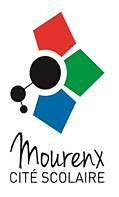 Nom du candidat :                                                           Classe :    2d                    Durée :Ordre12345678910DescriptionFamille / DifficultésPoints / valeurTOTAL Points :RAPPORT DIFFICULTÉS/EXÉCUTIONSur 8 ptsDEGRE 10,5                  2 ptsDEGRE 10,5                  2 ptsDEGRE 10,5                  2 ptsDEGRE 10,5                  2 ptsDEGRÉ 22,5                       4 ptsDEGRÉ 22,5                       4 ptsDEGRÉ 22,5                       4 ptsDEGRÉ 22,5                       4 ptsDEGRÉ 34,5                  6 ptsDEGRÉ 34,5                  6 ptsDEGRÉ 34,5                  6 ptsDEGRÉ 34,5                  6 ptsDEGRÉ 34,5                  6 ptsDEGRÉ 46,5                    8 ptsDEGRÉ 46,5                    8 ptsDEGRÉ 46,5                    8 ptsDEGRÉ 46,5                    8 ptsRAPPORT DIFFICULTÉS/EXÉCUTIONSur 8 pts- 2,82,8 à 3,83,9 à 4,6+ de 4,6- 2,82,8 à 3,83,9 à 4,6+ de 4,6- 2,82,8 à3,83,9 à 4,6+ de 4,6+ de 4,6-2,82,8 à 3,83,9 à 4,6+ de 4,6RAPPORT DIFFICULTÉS/EXÉCUTIONSur 8 ptsExécution aléatoireExécution aléatoireExécution aléatoireExécution aléatoireExécution globalement maitriséeExécution globalement maitriséeExécution globalement maitriséeExécution globalement maitriséeExécution maitrisée et stabiliséeExécution maitrisée et stabiliséeExécution maitrisée et stabiliséeExécution maitrisée et stabiliséeExécution maitrisée et stabiliséeExécution parfaitement maitriséeExécution parfaitement maitriséeExécution parfaitement maitriséeExécution parfaitement maitriséeRAPPORT DIFFICULTÉS/EXÉCUTIONSur 8 ptsFormes corporelles inadéquates aux ressources. Fautes, chutesFormes corporelles inadéquates aux ressources. Fautes, chutesFormes corporelles inadéquates aux ressources. Fautes, chutesFormes corporelles inadéquates aux ressources. Fautes, chutesFormes corporelles appropriées aux ressources avec quelques fautes de déséquilibres, des manques d’amplitude, d’alignementFormes corporelles appropriées aux ressources avec quelques fautes de déséquilibres, des manques d’amplitude, d’alignementFormes corporelles appropriées aux ressources avec quelques fautes de déséquilibres, des manques d’amplitude, d’alignementFormes corporelles appropriées aux ressources avec quelques fautes de déséquilibres, des manques d’amplitude, d’alignementFormes corporelles adaptées aux ressources, actions coordonnéesFormes corporelles adaptées aux ressources, actions coordonnéesFormes corporelles adaptées aux ressources, actions coordonnéesFormes corporelles adaptées aux ressources, actions coordonnéesFormes corporelles adaptées aux ressources, actions coordonnéesFormes corporelles optimisées par rapport aux ressourcesFormes corporelles optimisées par rapport aux ressourcesFormes corporelles optimisées par rapport aux ressourcesFormes corporelles optimisées par rapport aux ressourcesRAPPORT DIFFICULTÉS/EXÉCUTIONSur 8 pts2 exigences manquantes2 exigences manquantes2 exigences manquantes2 exigences manquantes1 exigence manquante1 exigence manquante1 exigence manquante1 exigence manquanteFormes corporelles adaptées aux ressources, actions coordonnéesFormes corporelles adaptées aux ressources, actions coordonnéesFormes corporelles adaptées aux ressources, actions coordonnéesFormes corporelles adaptées aux ressources, actions coordonnéesFormes corporelles adaptées aux ressources, actions coordonnéesFormes corporelles optimisées par rapport aux ressourcesFormes corporelles optimisées par rapport aux ressourcesFormes corporelles optimisées par rapport aux ressourcesFormes corporelles optimisées par rapport aux ressourcesRAPPORT DIFFICULTÉS/EXÉCUTIONSur 8 ptsFautes 2.3 et +Fautes 2.3 et +Fautes 2.3 et +Fautes 2.3 et +Fautes de 1.6 à 2.2Fautes de 1.6 à 2.2Fautes de 1.6 à 2.2Fautes de 1.6 à 2.2Fautes de 0.7 à 1.5Fautes de 0.7 à 1.5Fautes de 0.7 à 1.5Fautes de 0.7 à 1.5Fautes de 0.7 à 1.5Fautes 0.6 et -Fautes 0.6 et -Fautes 0.6 et -Fautes 0.6 et -NOTE EXE /8pts :…....NOTE EXE /8pts :…....NOTE EXE /8pts :…....NOTE EXE /8pts :…....NOTE EXE /8pts :…....Composition sur 4 ptsDegré 1Degré 2Degré 3                                              Degré 4Composition sur 4 pts1PT2 PTS3 PTS4 PTSComposition sur 4 ptsEnchainement non maitrisé. Temps d’arrêtPrésentation désordonnéeEnchainement juxtaposé, uniforme.Enchainement organisé, réfléchi quant à la place des figures.Présentation soignéeEnchainement rythmé, optimiséPrésentation originaleNOTE COMPO /4pts :…....NOTE DE GYMNASTIQUE /20:……….NOTE DE GYMNASTIQUE /20:……….Note difficultés/ExécutionNote de CompositionNote AFL 2Note AFL3+++